ПОЛОЖЕНИЕо муниципальном этапе республиканского конкурса на лучшего классного руководителя 2024 года«Самый классный классный» Общие положенияМуниципальный этап республиканского конкурса на лучшего классного руководителя 2024 года «Самый классный классный» (далее – Конкурс) проводится в целях профессионального совершенствования педагогов, осуществляющих функции классного руководителя, распространения передового педагогического опыта педагогов, повышения роли воспитательной составляющей в деятельности общеобразовательных организаций для формирования духовно развитой, интеллектуальной, свободной и активной личности, способной к адаптации в социуме и на рынке труда, повышения престижа института классного руководства.Учредителями Конкурса являются Управление образования администрации города Чебоксары, Чебоксарская городская организация Профессионального союза работников народного образования и науки Российской Федерации, автономное учреждение «Центр мониторинга и развития образования» города Чебоксары.Руководство конкурсомДля организационно-методического обеспечения Конкурса формируется оргкомитет, утверждаемый приказом АУ «Центр мониторинга и развития образования» города Чебоксары.Оргкомитет является основным координатором по подготовке и проведению Конкурса: назначает конкретные сроки, собирает конкурсные материалы, для оценки конкурсных заданий определяет жюри и утверждает регламент его работы, готовит представление кандидатов к награждению по итогам Конкурса.Жюри Конкурса формируется из специалистов, имеющих опыт практической и научной работы в области воспитания, владеющих навыками экспертизы конкурсных (творческих) мероприятий.Участники конкурсаВ Конкурсе могут принять участие классные руководители общеобразовательных организаций, независимо от их организационно-правовой формы, реализующие общеобразовательные программы начального общего, основного общего и среднего (полного) общего образования, работающие на момент проведения Конкурса не менее двух лет с одним коллективом класса.К участию не допускаются классные руководители, являющиеся победителями прошлых лет, а также призёрами (лауреатами) Конкурса 2023 года.Сроки и место проведения конкурсаКонкурс проводится с 22 января по 6 февраля 2024 года:I этап – школьный – с 22 января по 25 января 2024 года – проводится общеобразовательными организациями; II этап – муниципальный – с 26 января  по 6 февраля 2024 года – проводится АУ «Центр мониторинга и развития образования» города Чебоксары в два тура: - заочный тур – с 31 января по 1 февраля 2024 года, - очный тур: 6 февраля 2024 года.Очный этап конкурса пройдет на базе МБОУ «СОШ № 45»                          г. Чебоксары (г. Чебоксары, ул. Ахазова, д. 9а).Условия участия и порядок проведения конкурсаОбязательные условия:Образовательная организация размещает на сайте организации тематический баннер «Самый классный классный» в срок до 20 января 2024 года.Структура баннера следующая:-	приказ о проведении школьного этапа Конкурса;-	резюме участников Конкурса;-	статистика Конкурса;-	хроника событий;-	ссылки на сайты участников Конкурса;- итоговый протокол и приказ об итогах школьного этапа Конкурса.5.2. АУ «Центр мониторинга и развития образования» города Чебоксары размещает на сайте тематический баннер «Самый классный классный» в срок                      до 25 января 2023 года.Структура баннера следующая:-	приказ о проведении муниципального этапа Конкурса;-	резюме участников Конкурса;-	статистика Конкурса;-	хроника событий;-	ссылки на сайты участников Конкурса;- итоговый протокол и приказ об итогах муниципального этапа Конкурса.Муниципальная экспертная комиссия подводит итоги муниципального этапа Конкурса с составлением итогового протокола, утверждаемого приказом.5.3. Для участия в муниципальном этапе Конкурса каждая общеобразовательная организация выдвигает кандидата (ов) и до 30 января                        2024 года (включительно) направляет в АУ «Центр мониторинга и развития образования» города Чебоксары (адрес: г. Чебоксары, Эгерский бульвар, д. 49,                     каб. № 8) следующие материалы на бумажном и электронном носителях:- представление участника (Приложение № 1); - информационная карта участника (Приложение № 2);- программу работы классного руководителя с коллективом класса (Приложение № 3) на бумажном и электронном носителе;- видеоролик самопрезентации «Я – классный руководитель» на флеш-носителе;- папка с фотографиями (портретная – 1 шт., сюжетная – 5 шт. (формат JPEG) в электронном носителе. 5.3. В программу первого (заочного) тура муниципального этапа Конкурса включены:1. Самопрезентация «Я – классный руководитель» – это видеоролик продолжительностью не более 3 минут с возможностью воспроизведения на большом количестве современных цифровых устройств: AVI, MPEG, MKV, WMV, FLV, FullHD и иное (качество не ниже 360 px).  Самопрезентация «Я – классный руководитель» представляет классного руководителя и рассказывает об опыте духовно-нравственного воспитания обучающихся во внеурочной деятельности в рамках реализации рабочей программы воспитания.  Видеоролик должен быть оформлен в начале информационной заставкой с указанием фамилии, имени, отчества участника, образовательной организации. Участники самостоятельно определяют жанр видеоролика (интервью, репортаж, видеоклип, мультфильм и иное). 2.  Заочная экспертиза Программы работы классного руководителя с коллективом класса (приложение 3 к настоящему положению). Программы, присланные на Конкурс, не рецензируются, не возвращаются после проведения Конкурса и могут быть использованы с согласия участников в целях распространения опыта работы классных руководителей. Программы, которые не соответствуют требованиям данного Положения, не рассматриваются. 5.4.  К очному туру допускаются участники, набравшие наибольшее количество баллов по итогам заочного тура.  5.5. В программу очного тура включены:1. «Разговор с учащимися» (регламент до 10 минут, возможны ответы на вопросы членов жюри).Формат: обсуждение с учащимися актуального для них вопроса в режиме импровизации. Список возможных вопросов для обсуждения на классном часе, возрастной состав группы учащихся определяются на установочном семинаре. Конкретный вопрос для обсуждения выбирают учащиеся на основе списка возможных вопросов. Представитель учащихся называет вопрос, выбранный группой, непосредственно перед началом разговора.Критерии оценивания: - глубина и воспитательная ценность организованного обсуждения (0-5 баллов); - умение создавать и поддерживать атмосферу взаимоуважения и толерантности (0-5 баллов);  - умение организовывать взаимодействие учащихся между собой (0-5 баллов);- умение слушать, слышать и понимать позиции учащихся, адекватно и педагогически целесообразно реагировать на них (0-5 баллов);- умение включить каждого учащегося в обсуждение и формирование выводов (0-5 баллов). 2. Публичная лекция на тему «Классный руководитель – просветитель родителей в области воспитания» (регламент 10 минут).Критерии оценивания:- глубина и воспитательная ценность (0-5 баллов);- оригинальность (0-5 баллов); - полнота представления материала (0-5 баллов).  5.6. Участник, набравший наибольшее количество баллов по результатам всех конкурсных мероприятий, объявляется победителем Конкурса.Подведение итогов КонкурсаПо итогам проведения конкурса определяются победитель и призёры. Победитель и призёры конкурса награждаются Дипломами управления образования администрации города Чебоксары и Чебоксарской городской организацией Профессионального союза работников народного образования и науки Российской Федерации.В организационный комитет муниципального этапа республиканского конкурса на лучшего классного руководителя 2024 года«Самый классный классный»ПредставлениеМуниципальное бюджетное общеобразовательное учреждение«Средняя общеобразовательная школа №6 имени В.И. Чапаева»города Чебоксары Чувашкой Республикивыдвигает Самочкову Ольгу Ильиничну,победителяшкольного этапа республиканского конкурса «Самый классный классный»для участия в муниципальном этапе республиканского конкурса «Самый классный классный»Директор ОУПечатьПриложение 2к положениюДостоверность сведений, представленных в информационной карте, подтверждаю: _____________________                     (____________________________)        (подпись)                                                                      (фамилия, имя, отчество участника)«____» __________ 2024 г.        Приложение 3к положениюОбщие требования к  программе работы классного руководителя с коллективом классаПрограмма включает следующие структурные элементы:1. Титульный лист.2. Пояснительную записку.3. Основные программные мероприятия.4. План-график реализации программы.5. Методическое обеспечение программы.6. Ресурсное обеспечение программы.7. Список литературы.Оформление и содержание структурных элементов Программы 1. На титульном листе необходимо указать:полное юридическое наименование организации;название программы;где, когда и кем утверждена программа; срок реализации программы;Ф. И.О., должность автора (авторов) программы;название города, населенного пункта, в котором реализуется программа;год разработки программы.2. В пояснительной записке к Программе следует раскрыть:направленность программы; новизну, актуальность, педагогическую целесообразность;цель и задачи программы;отличительные особенности данной программы от уже существующих программ; инновационные подходы в решении проблем организации воспитания,возраст детей, участвующих в реализации данной программы;формы и способы психолого-педагогического сопровождения реализации программы;сроки реализации программы (продолжительность образовательного процесса, этапы);формы и методы работы;ожидаемые результаты и способы их определения;формы подведения итогов реализации программы (выставки, фестивали, соревнования, учебно-исследовательские конференции и т. д.).3.Основные программные мероприятия:перечень разделов и краткое описание основных программных мероприятий (что и зачем предполагается сделать, каковы ожидаемые результаты);способы и формы определения результатов.4. План-график реализации программы:– календарный план-график реализации программы с указанием даты, наименования мероприятия и места проведения, времени проведения и продолжительности, ответственных лиц, контингента и количества участников и др. 5. Методическое обеспечение программы:– рекомендации по проведению мероприятий, индивидуальной работы с воспитанниками;система методической работы с педагогическими работниками организации;– обеспечение программы методическими видами продукции (разработки игр, бесед, походов, экскурсий, конкурсов, конференций, буклетов и т.д.);– дидактические материалы.6. Ресурсное обеспечение программыКраткое описание основных видов ресурсов и потребность в них для реализации программы.7. Список использованной для разработки программы литературыСписок составляется с учетом требований ГОСТ к оформлению библиографических ссылок.Информационная карта участника муниципального этапа республиканского конкурса на лучшего классного руководителя 2024 года «Самый классный классный»   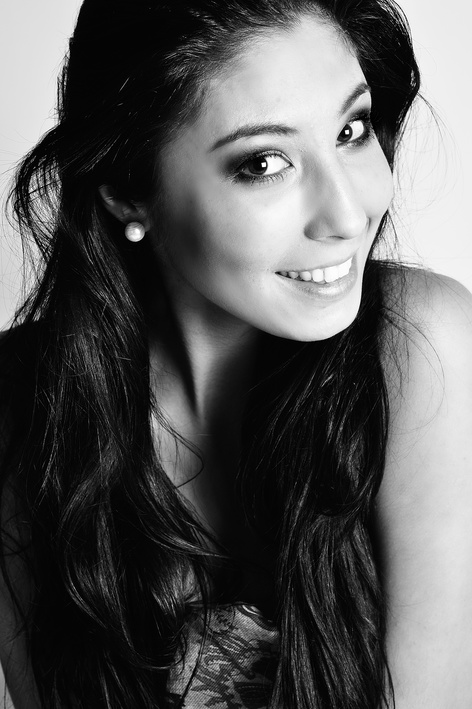 _ Самочкова________________________ _Ольга Ильинична__________________город Чебоксары Чувашской РеспубликиПравильность сведений, представленных в информационной карте, подтверждаю:_____________________  (________________________)          (подпись)                                    (фамилия, имя, отчество участника)                                                                               «____» __________ 20____ г.        (фотопортрет 
46 см)Информационная карта участника муниципального этапа республиканского конкурса на лучшего классного руководителя 2024 года «Самый классный классный»   ______________________________________________ (фамилия)______________________________________________ (имя, отчество)( ____________________________________________ ) (наименование района,  города Чувашской Республики)1. Общие сведения1. Общие сведенияМуниципальное образованиеНаселенный пунктДата рождения (день, месяц, год)Место рожденияАдреса в Интернете (сайт, блог и т. д.), где можно познакомиться с участником и публикуемыми им материалами 2. Работа2. РаботаМесто работы (наименование образовательной организации в соответствии с уставом)Занимаемая должность, преподаваемые предметыКлассное руководство в настоящее время, в каком классе Общий трудовой и педагогический стаж (полных лет на момент заполнения анкеты)Квалификационная категорияПочетные звания и награды (наименования и даты получения)3. Образование3. ОбразованиеНазвание и год окончания учреждения профессионального образованияСпециальность, квалификация по дипломуДополнительное профессиональное образование за последние три года (наименования образовательных программ, модулей, стажировок и т. п., места и сроки их получения)Основные публикации (в т. ч. брошюры, книги)4. Общественная деятельность4. Общественная деятельностьУчастие в общественных организациях (наименование, направление деятельности и дата вступления в профсоюз)Участие в деятельности управляющего (школьного) советаУчастие в разработке и реализации муниципальных, региональных, федеральных, международных программ и проектов (с указанием статуса участия)5. Досуг5. ДосугХобби6. Контакты6. КонтактыМобильный телефон Личная электронная почтаАдрес личного сайта в ИнтернетеАдрес школьного сайта в Интернете7. Профессиональные ценности7. Профессиональные ценностиПедагогическое кредо участникаПочему нравится работать в школеПрофессиональные и личностные ценности, наиболее близкие участнику8. Приложения8. ПриложенияИнтересные сведения об участнике, не раскрытые предыдущими разделами (не более 500 слов)Не публиковавшиеся ранее авторские статьи и разработки участника, которые он хотел бы опубликовать в средствах массовой информацииПредставляется на компакт-диске в формате DOC («*.doc») в количестве не более пяти1. Общие сведения1. Общие сведенияМуниципальное образованиеЧувашская РеспубликаНаселенный пунктг. ЧебоксарыДата рождения (день, месяц, год)19.11.1990Место рожденияг. ЧебоксарыАдреса в Интернете (сайт, блог  и т. д.), где можно познакомиться с участником и публикуемыми им материалами https://vk.com/club218715338https://nsportal.ru/samochkova-olga-ilinichna2. Работа2. РаботаМесто работы(наименование образовательной организации в соответствии с уставом)Муниципальное бюджетное образовательное учреждение «Средняя общеобразовательная школа №6 имени В.И. Чапаева» города Чебоксары Чувашской Республики  Занимаемая должностьучитель иностранных языковПреподаваемые предметыанглийский, немецкийКлассное руководство в настоящее время, в каком классе 9 классОбщий трудовой и педагогический стаж (полных лет на момент заполнения анкеты)10 летКвалификационная категориявысшая квалификационная категорияПочетные звания и награды (наименования и даты получения)Лауреат городского конкурса профессионального мастерства молодых педагогических работников «Прорыв 2013-2014», 2013.Призер (III место) в муниципальном этапе республиканского конкурса «Учитель года Чувашии - 2022», 2022.Победитель в Республиканском конкурсе «Я – женщина» в номинации "К знаниям без барьеров", 2022.Золотой знак отличия Всероссийского физкультурно-спортивного комплекса «Готов к труду и обороне» (ГТО), 2023.Почетная грамота Чебоксарской городской организации Профессионального союза работников народного образования и науки РФ, 2023.3. Образование3. ОбразованиеНазвание и год окончания учреждения профессионального образования2013г. ЧГУ им.И.Н.Ульянова2015г. ЧГУ им.И.Н.Ульянова2018г. ЧРИОСпециальность, квалификация по дипломуперевод и переводоведение, лингвист-переводчик;юриспруденция, юрист;менеджмент в образовании, менеджер в образовании.Дополнительное профессиональное образование за последние три года (наименования образовательных программ, модулей, стажировок и т. п., места и сроки их получения)2021 г. ООО «Центр инновационного образования и воспитания» - КПК по программе «ФГОС основного общего образования в соответствии с приказом Минпросвещения России №287 от 31.05.2021 г.», 44 ч.;2021 г. ООО «Центр инновационного образования и воспитания» - КПК по программе «Коррекционная педагогика и особенности образования и воспитания детей с ОВЗ», 73 ч.;2021 г. ООО «Центр инновационного образования и воспитания» - КПК по программе «Основы обеспечения информационной безопасности детей», 36 ч.;2021 г. Департамент образования и науки г. Москвы ГАОУ ДПО г. Москвы «Корпоративный университет московского образования», «Взаимообучение городов. Москва», вебинар «Безопасная школа.Новые вызовы»;2021 г. Департамент образования Администрации   г. Екатеринбург МБУ ИМЦ «Екатеринбургский Дом Учителя», «Взаимообучение городов. Екатеринбург», вебинар «Эффективное использование фасилитационных практик в образовательной организации. Иновационные форматы родительских собраний, совещаний и педсоветов».2022 г. «Центр подготовки руководителей и команд цифровой трансформации института ВШГУ РАНХиГС», курс «Цифровая трансформация. Быстрый старт»;2022 г. «Центр подготовки руководителей и команд цифровой трансформации института ВШГУ РАНХиГС», курс «Эпоха цифрового развития:основы цифровой трансформации»;2022г. БУ ЧР ДПО «ЧРИО» Министерства образования Чувашской Республики – КПК по программе «Реализация требований обновленного ФГОС ООО в работе учителя иностранного языка», вариативный модуль «Новые технологии и цифровая среда – средство повышения качества образования», 108ч.;2022г. ФГАОУ ДПО «Академия реализации государственной политики и профессионального развития работников образования Министерства просвещения РФ» - КПК по программе «Информационная безопасность детей: социальные и технологические аспекты», 48ч.;2022г. ФГАОУ ДПО «Академия реализации государственной политики и профессионального развития работников образования Министерства просвещения РФ» - КПК по программе «Цифровые технологии в образовании», 42ч.;2022г. ФГБНУ «Институт изучения детства, семьи и воспитания Российской академии образования» - КПК по программе «Программирование воспитания в общеобразовательных организациях», 36ч.;2022г. ФГБОУ ВО «ЧГПУ им. И.Я. Яковлева», Республиканский семинар «Вопросы методики обучения иностранным языкам на современном этапе»;2023г. БУ ЧР ДПО «ЧРИО» Министерства образования Чувашской Республики – КПК по программе «Психологическая профилактика терроризма, скулшутинга в образовательной среде образовательных организаций», 18ч.;2023г. БУ ЧР ДПО «ЧРИО» Министерства образования Чувашской Республики – КПК по программе «Реализация требований обновленных ФГОС ООО, ФГОС СОО в работе учителя», 36ч.;2023г. БУ ЧР ДПО «ЧРИО» Министерства образования Чувашской Республики – КПК по программе «Организация внеурочной деятельности в условиях реализации требований обновленного ФГОС», 36ч.;2023г. БУ ЧР ДПО «ЧРИО» Министерства образования Чувашской Республики – КПК по программе «Методические аспекты подготовки обучающихся 5-11 классов к внешним оценочным процедурам ВПР, ОГЭ, ЕГЭ по иностранным языкам (английский, французский, немецкий)», 72ч.;2023г. АУ «ЦМИРО» муниципального образования г. Чебоксары – столицы Чувашской Республики, семинар классных руководителей «Ярмарка педагогических идей»;2023г. АУ «ЦМИРО» муниципального образования г. Чебоксары – столицы Чувашской Республики, семинар «Организация содержания воспитания в контексте развития функциональной грамотности школьников»;2023г. UCHi.RU Сферум, курс «Учебный профиль Сферум в VK Мессенджере: решение образовательных задач с использованием сервиса», 8ч.;2023г. Форум «Педагоги России: инновации в образовании», курс «Методические и содержательные аспекты работы педагога-наставника», 72ч.;2023г. Форум «Педагоги России: инновации в образовании», курс «Федеральная образовательная программа НОО и ООО: требования, инструменты и особенности организации образовательного процесса», 16ч.;2023г. ФГБОУ ВО «ЧГПУ им. И.Я. Яковлева», научно-методический семинар «Школа и современность: актуальные вопросы методики преподавания иностранных языков»;2023г. АУ «ЦМИРО» муниципального образования г. Чебоксары – столицы Чувашской Республики, городской фестиваль мастер-классов, фрагментов уроков и внеклассных мероприятий педагогов-наставников «Педагогическое мастерство - 2023»;2023г. НГХМ г. Нижний Новгород, спикер III Межрегиональной НПК «Образовательный потенциал художественного музея»;2023г. Республиканский форум классных руководителей «Новая философия воспитания». Основные публикации (в т. ч. брошюры, книги)Статья «Как учить английские слова»;Методическая разработка - Анализ произведения М.Твена «Дом с приведениями»;Сборник статей по итогам работы Республиканского методического фестиваля педагогических технологий в честь Года педагога и наставника – 2023, посвященного 175-летию со дня рождения выдающегося чувашского просветителя и педагога И.Я.Яковлева, «Образовательные интернет ресурсы – своими руками»;Методическая разработка классного часа «Медиаграмотность в сети интернет»;Всероссийский педагогический журнал «Современный урок», статья «Совершенствование различных видов УУД посредством участия в творческих конкурсах».4. Общественная деятельность4. Общественная деятельностьУчастие в общественных организациях (наименование, направление деятельности и дата вступления)Профсоюз, 2013г.Участие в деятельности управляющего (школьного) советаУчастие в разработке и реализации муниципальных, региональных, федеральных, международных программ и проектов (с указанием статуса участия)«Школа цифрового века» Участие в общероссийском проекте открыло доступ к электронным предметно-методическим журналам, курсам и вебинарам;Участие в инновационном проекте "Электронный дневник учащегося - электронный классный журнал";Проект «Модуль сотрудничества школы и вуза в рамках профессиональной подготовки студентов педагогических вузов в школе»;Участие в проекте «Немецкий первый второй иностранный»;Проект «Содействие формированию культуры здорового питания школьников «Путь к здоровью через правильное питание»;Участие в проекте «Учи.ру»;Использование образовательных платформ в дистанционном обучении:edu.skysmart.ruquizlet.comkahoot.comlearningapps.org;Программа «Создание здоровье сберегающей среды и формирование здорового образа жизни в свете ФГОС МБОУ «СОШ № 6» г. Чебоксары;Участие в проведении итогового сочинения по литературе в 11 классе и собеседования по русскому языку в 9 классах;Участие в реализации Всероссийского проекта «школьная классика». Руководитель школьного театра «Мода и стиль»;Участие в реализации Всероссийского проекта «Пушкинская карта»;Участие в реализации Всероссийского проекта «Навигаторы детства»;Участие в реализации Всероссийского проекта «Разговоры о важном»;Участие в муниципальном проекте «Школьные субботы»;Участие в РДДМ «Движение Первых»;Участие на платформе «ДОБРО.РФ».5. Досуг5. ДосугХоббиМузыка (игра на фортепиано), пение, чтение, рисование, танцы, спорт, актерское мастерство6. Контакты6. КонтактыМобильный телефон +79876736455Личная электронная почтаolgacherlakova@mail.ruАдрес личного сайта в Интернетеhttps://vk.com/club218715338https://nsportal.ru/samochkova-olga-ilinichnaАдрес школьного сайта в Интернетеhttps://sosh6.citycheb.ru/7. Профессиональные ценности7. Профессиональные ценностиПедагогическое кредо участникаНе ждите идеального момента. Начинайте прямо сейчас, используйте то, что есть, а лучшие инструменты вы получите в процессе обучения и движения вперед!Почему нравится работать в школеРабота в школе позволяет каждый день открывать нечто новое: удивляться, улыбаться, творить, создавать, познавать. Нравится общаться, работать с детьми, радоваться их успехам, покорять вместе вершины и преодолевать любые преграды.Профессиональные и личностные ценности, наиболее близкие участникуЛюбовь к детям, профессиональная компетентность, креативность, любознательность, целеустремленность, активный образ жизни и позитивный настрой.8. Приложения8. ПриложенияИнтересные сведения об участнике, не раскрытые предыдущими разделами (не более 500 слов)Интересные и значимые моменты жизни связывают меня со школой, в которой я работаю на данный момент, это школа №6.1997-2000: я училась в МБОУ «СОШ №6» 1-3 класс.2000-2008: (в связи с переездом) я училась в МБОУ «СОШ №50». Мои педагоги показали на своем примере, насколько важна роль учителя и классного руководителя в становлении личности.2010: участие во Всероссийской переписи населения 2010г. в качестве переписчика. Мой штаб находился в МБОУ «СОШ №6». Была награждена медалью «За заслуги в проведении Всероссийской переписи населения».2013: от ЧГУ им.И.Н.Ульянова, представляя Чувашскую Республику, поехала на XXVII Всемирную летнюю Универсиаду 2013 году в г.Казань в качестве волонтера. Была участником наградной группы. Получила колоссальный опыт и практику.2013-2021: работала учителем английского языка в МБОУ «СОШ №50». Становление молодого учителя, формирование своей педагогической цели, наставничество опытных руководителей. Классное руководство замечательного и душевного 5 класса.2021-2024: работаю в МБОУ «СОШ №6». Являюсь классным руководителем любимого 9 класса. Мир не стоит на месте. А цели учителя те же – дать путевку в жизнь, помогая развивать умы детей в современном мире.Я - разносторонний человек, поэтому и открыта для ребят.  Вкладываю в них все свои знания, делюсь опытом, помогаю достичь результатов и дарю им частичку себя.Передать знания – значит разбудить в людях спящий ум, воспитать в детях способность любить, значит вырастить настоящих людей!Не публиковавшиеся ранее авторские статьи и разработки участника, которые он хотел бы опубликовать в средствах массовой информациистатья «Трудности перевода английских фразеологизмов в экономических текстах»